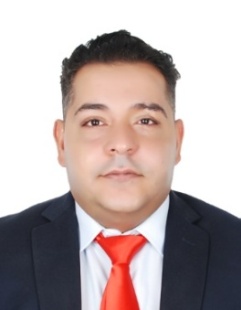 Name:Yusuf  Ebrahim  Salman        	Nationality:  BahrainiDate of birth:  17 July 1985Marital status: singleCPR: 850709857      Address:  Bahrain-Hamed town Mobile: 973-33660738 E-mail:  y_3232550@live.com                                           A dedicated driven senior with a successful background and achievement in the travel, Airlines, tourism and aviation.Experienced with more than six years working with leading international organizations focusing on exceeding expectations for VIP high profile customer delivery ensuring Possesses excellent interpersonal, communication, business development and the ability to develop and maintain mutually beneficial internal and external relationships. Enjoys being part of, as well as managing, motivating and training, a successful and productive team, and thrives in highly pressurized and challenging working environments. Company Name		                                     Position			DurationBahrain Mumtalakat Holdings Company	      Air product manager               2015-2016American Express Bahrain                           Travel account manager        2014-2015Sky aviation Bahrain                                      Operation officer                   2013-2014Leaders institute Bahrain                              Business development           2010-2012Abu Dhabi Airports company                    Airport services Supervisor        2008-2009Qatar Airways                                                  Airport agent                       2007-2008Abu Dhabi sky Holidays                         Travel and reservations officer     2006-2007                          University /College/ High school		     Duration Sunway University of Malaysia                                    2004-2005Inllingua  languages college Germany                        2003-2004 Abu Dhabi secondary school                                        2002-2003                      Training  /course / Certificate		                      Duration Sabre air conversion - Bahrain                                               2014 Mastering Retail selling                                                             2012 Customer service with emotional intelligence                2012                           Team building experiential learning                                   2012 Working ethics                                                                              2010 Sales techniques                                                                           2010  Safety in the work place                                                           2010  Product awareness -Qatar Airways                                     2008  Basic air reservation-Sabre                                                    2006  Ticketing and pricing-Sabre                                                   2006  Basic functionality course- AMADEUS                                2006Customer service SalesOperations Project management Problem solvingLeadershipCommunicationAbility to work under pressure Computer litrate Time managemenArabic   -Fluent  English  -Fluent German -Fluent French   -BasicTraveling , reading ,surrfeing the net  and flight simulator .I therefore certify that above information is correct and true to the best of my knowledge and ability.SignatureCAREER OBJECTIVEWork experience  Education and qualificationTrainings and workshops Skills Languages hobbies